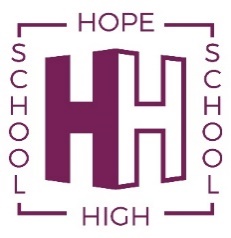 Holiday Schedule 2022 - 2023Autumn Term 2022INSET Day (1) Thursday 1 September 2022 (School closed to pupils)INSET Day (2) Friday 2 September 2022 (School closed to pupils)School re-opens Monday 5 September 2022School Closes Friday 21 October 2022Half term: Monday 24 October - Friday 28 October 2022Inset day (3) Monday 31 October (School closed to pupils)School re-opens Tuesday 1 November 2022School closes Friday 16 December 2022Spring Term 2023INSET Day (4) Tuesday 3 January 2023 (School closed to pupils)School re-opens Wednesday 4 January 2023School closes Friday 10 February 2023Half term: Monday 13 February – Friday 17 February 2023School re-opens Monday 20 February 2023School closes Friday 31 March 2023Summer Term 2023School re-opens Monday 17 April 2023May Day Bank Holiday Monday 1 May 2023Bank Holiday for the Coronation of King Charles III Monday 8 May 2023School closes Friday 26 May 2023Half term: Monday 29 May - Friday 2 June 2023School re-opens Monday 5 June 2023INSET Day (5) Monday 26 June 2023 (School closed to pupils)School closes Friday 21 July 2023Total number of days - 194